                       Absentee/Mail Ballot Reconciliation Form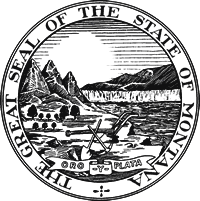 Part I to be completed for each precinct on a daily basis, or as necessary.  EA keeps one copy with the BP-34 report attached, and a copy is sealed with secrecy envelopes and stays with ballots until counted/tabulated.Ballot Style or Precinct #____________________Election:       ________________________	Election Date:  _________________PART I (AFFIRMATION BOARD*)	1. Total number of Affirmation Envelopes Returned					              __________Less Military/Overseas Ballots (fax or email)						__________Less Rejected Ballots (must note on reject affirmation log)				__________2.  Number of Secrecy Envelopes					                                      *	JUDGE SIGNATURES:	              Date & Time: ____________________________X_______________________________________		X________________________________________	Make a copy of report after Part I and attach BP-34 Report to copy.******************************************************************************************* PART II (SEQUESTERED OR COUNTING BOARD)	3.  Number of Secrecy Envelopes received						         *	___________	4.   Less rejected ballots (must note on rejected ballot log)					___________Total sent to Scanner/or hand   Sheet 1 _________ (plus   † Sheet 2 ___________  =				                                 counted:                                                                             †Use only if 2-sheet ballot) * Numbers Should Agree JUDGE SIGNATURES 	                            Date & Time: ______________________X______________________________________		X_______________________________________*******************************************************************************************PART III (TABULATOR-SCANNER JUDGE)	6a. Ending Number on Scanner  		_______	6b.  Total Received (5)   _______	7a. Beginning Number on Scanner	_______	7b.  Minus Resolution   _______	8a. Total Scanned			_______	8b.  Total Ballots			9.   Difference (8a-8b)    							                        ____________					  							          (Should be 0)Scanner Operator Initials __________ Scanner __________   Time: _______________Updated April 21, 2017